EAST SUSSEX COUNTY COUNCIL JOB DESCRIPTION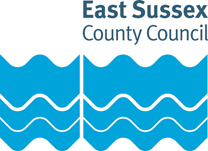 Job Title: Senior Business AdministratorDepartment:Grade: Single Status 6 Responsible to: Office ManagerResponsible for:Purpose of the Role:Administrative support enables other members of the team to deliver their services efficiently and effectively. Senior Business Administrators provide vital support to teams to ensure customer/clients question and requests are responded to efficiently, accurate records are maintained and other staff within the team receive the support they need to do their own jobs well. Senior Business Administrators also provide more specialised administrative support like minute taking complex meetings, financial reconciliation or project support.As a Senior Business Administrators you will learn about the service the team provide and how it makes a difference to people’s lives. You need to work as a team to anticipate and meet the needs of team members who may be in the office, working remotely or in the community. You will need to manage multiple tasks at once and deal with regular interruptions and reprioritise your work to ensure the team is supported.Key Tasks:Undertake minutes of complex meetings about vulnerable clients. Minute, produce and distribute accurate records of meetings, including safeguarding, best interest meetings and/or case conference and complex case meetings, in accordance with statutory and local guidance. Provide local financial and business administration support to managers in close liaison with Business Services Department (BSD). This will include: investigating and analysing operational budget queries and making recommendations as appropriate; supporting colleagues to identify the budgetary aspects of operational decisions; overseeing local financial data systems to ensure they are complete and accurate; providing prompt, accurate and easy-to-use local financial information as required to managers and BSD colleagues. Provide project support by maintaining the systems and processes used to support and monitor the project, including but not limited to; ensuring project documentation is produced and maintained, undertaking research, arrange and attend events, report progress to project lead.  Undertake and continuously improve administrative duties including responding to email enquiries, providing telephone cover and message service, checking and distributing post, setting and maintaining office processes, arranging meetings and maintaining diaries.Drafting and writing emails or letters on behalf of others.Collate information and produce summary reports, including research and analysis as appropriate. Accurately input data into databases and spreadsheets, including processing, retrieving and cleansing data as necessary. Develop and maintain knowledge of the service and interconnected services and knowledge of the roles and practices of the team in order to support administrative processes.Liaise with internal and external colleagues and clients as appropriate, sharing information as directed and ensuring Council procedures are properly followed. Establish, maintain and monitor all paper and electronic filing systems, including establishment of new files and creation of documents such as spreadsheets. Provide support to individual managers as required, including diary management and  travel planning. Arranging and supporting events and meetings. This will include sending out invites, booking rooms/MS Teams call set up, collating and distributing agendas and minutes. Undertake the role of loggist, recording information, decisions, and actions at departmental business continuity and major incident meetings, and produce and distribute accurate records of meetings in advance of the next meeting. Undertake reception duties in an office/establishment, or support reception staff to respond to and admit visiting members of the public. This will include assisting clients and members of staff at the reception point, ensuring they follow signing in and out procedures, making decisions about allowing visitors access to an establishment or department,calling security or a manager if required.Administer transactional financial processes, including payment cards for ordering goods and service, petty cash, purchase orders and processing invoices in line with Council standards.PERSON SPECIFICATIONEssential education and qualificationsQCF Level 2 English or able to pass an assessment at interviewEssential key skills, abilities, knowledge, experience, values and behavioursAbility to effectively organise and prioritise own and team workload to meet deadlinesAbility to undertake a diverse workload and manage conflicting prioritiesAbility to minute and produce accurate records of meetingsAccuracy and attention to detail.Ability to exercise discretion in dealing with sensitive information to maintain strict confidentiality where appropriateAbility to communicate effectively to a range of people, including the ability to converse at ease with customer and provide advice in accurate spoken EnglishAbility to deal with challenging and distressed clients on the telephone and face to faceAbility to work in a team and maintain team connectivity when working remotelyAbility to work on own initiative Ability to undertake research and learn new information quickly in a self directed wayConfidence interacting with new and emerging technologies.Ability to demonstrate resilience with the ability to cope and recover from setbacks or deal with challenging situationsKnowledge of using email and software such as the Microsoft Office Suite with a good understanding of managing calendars and setting up MS Team callsKnowledge of Microsoft Excel, with a good understanding of maintaining spreadsheets and databases, basic formulas in spreadsheetsProviding customer service Awareness of the services provided by ESCCCommitment to developing personal performance and supporting that of the service.Document version control:Date created/amended: October 2022Name of person created/amended document: Job Evaluation Reference: 11480Health & Safety FunctionsThis section is to make you aware of any health & safety related functions you may be expected to either perform or to which may be exposed in relation to the post you are applying for. This information will help you if successful in your application identify any health-related condition which may impact on your ability to perform the job role, enabling us to support you in your employment by way of reasonable adjustments or workplace support.FunctionApplicable to role Using display screen equipment YesWorking with children/vulnerable adultsNoMoving & handling operationsNoOccupational DrivingNoLone WorkingNoWorking at heightNoShift / night workNoWorking with hazardous substancesNoUsing power toolsNoExposure to noise and /or vibrationNoFood handlingNoExposure to blood /body fluidsNo